Sir John Cass’s Foundation and Red Coat CofE Secondary School & Sixth Form College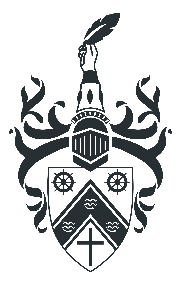 Supplementary Form – For September 2021 start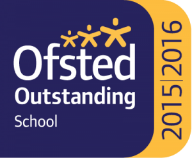 (PLEASE NOTE: THIS FORM MUST BE RETURNED TO SIR JOHN CASS RED COAT SCHOOL BY 31st OCTOBER 2020)To be completed by the parents/legal guardians (Block capital letters please)*Our aim, as a multi-faith school, is to educate openly for an understanding of all faiths. Your religion will be fully respected.DECLARATIONThe information given on this application form is correct. Incorrect information could mean the loss of an offer of a place.Please print in full BLOCK CAPITALSYOU MUST ALSO COMPLETE THE ONLINE COMMON APPLICATION FORM
(Information on how to complete the Application Form on eAdmissions can be obtained from your child’s primary school or local authority)Sir John Cass Red Coat School – Admissions Policy 2021-22
Sir John Cass Red Coat CE School admits 208 pupils to Year 7 each September.From the total of 208 places (40 Foundation, 152 Open and 16 Aptitude in Modern Foreign Language places) 52 pupils from each of four ability bands will be accepted. Foundation Places.
40 places (10 per band) to be offered each year to pupils whose families are faithful and regular worshippers in a recognized Christian Church (*see below). Written evidence of applicant's commitment to their place of worship (in the form of a clerical reference) will be required at the time of application. If there are more than 40 applicants, places will be allocated according to the following criteria. These are stated in order of priority:
• Children looked after by the local authority, previously looked after children who left care under a residence or special guardianship order, or those adopted from local authority care.• Children with a strong medical or social reason to attend the school. This can include the parents’, carers’ or other family members’ medical conditions and the family’s social needs. Written supporting evidence required.
• Children who live in one of the listed parishes (see appendix below) or attend any church anywhere in the London Borough of Tower Hamlets.
• Children whose sibling i.e. older brother or sister already attends the school and will still be at the school at the time of attendance. (For this purpose “sibling” means a whole, half or step-brother or step-sister resident at the same address**).• Children who live nearest the school, measured along the shortest, safe walking route to the school’s gate on Stepney Way, using the local authority’s computerised map.*** 
Open Places.
152 places (38 per band) as open places, to be offered to pupils who do not qualify for a specialist language or foundation place or whose parents have chosen the school for the type of education it provides. If there are more than 152 applicants, places will be allocated according to the following criteria. These are stated in order of priority:• Children looked after by the local authority, previously looked after children who left care under a residence or special guardianship order, or those adopted from local authority care.• Children with a strong medical or social reason to attend the school. This can include the parents’, carers’ or other family members’ medical conditions and the family’s social needs. Written supporting evidence required.• Children living nearest the school who are the eldest in the family (up to five places in each band of ability). • Children whose sibling i.e. older brother or sister already attends the school and will still be at the school at the time of attendance. (For this purpose “sibling” means a whole, half or step-brother or step-sister resident at the same address**).• Children who live nearest the school, measured along the shortest, safe walking route to the school’s gate on Stepney Way, using the local authority’s computerised map.***Aptitude in Modern Foreign Languages16 places will be offered to pupils who demonstrate an aptitude for Modern Foreign Languages having completed the school’s aptitude test. The four highest scoring pupils in each band will be offered places. In the event that two or more applicants have equal rights to a place under this criterion, the Governing Body will accept the applicant who lives nearest to the school, measured along the shortest safe walking route to the school's gate on Stepney Way. If fewer than 4 children qualify to be admitted in any band the unused places will be filled by Modern Foreign Language applicants in adjacent bands. If fewer than 16 children qualify for the Modern Foreign Language places, the number of places under the Open Places admission criteria will be increased in each band accordingly.Appendix 
The 20 parishes of Tower Hamlets Deanery within the Church of England and the following parishes:You can use the following website to check whether you live in one of the listed parishes - www.achurchnearyou.com    *It must be a Church which is a member of Churches Together in Britain and Ireland and/or the Evangelical Alliance.**In every case, the child and sibling must live in the same family unit at the same address. The address used should be the one that the child usually lives at and attends school from.***Where two or more distances are the same the decision will be made using random allocation.Full details of the policy can also be found on the school website - www.sjcr.net/join-sir-john-cass/sjcr-admissions-policy.htmlGDPR statement for Admission Forms and Supplementary FormsSir John Cass's Foundation and Red Coat Church of England Secondary School and Sixth Form College is compliant to the General Data Protection Regulation (GDPR) with effect from May 2018.Successful admissions: This information will be added to the pupil’s file. The retention period is calculated based on the Date of Birth of the pupil + 25 years. The forms are then securely destroyed. The file will follow the pupil on transfer to another school.Unsuccessful admissions: The retention period is until the appeals process is completed. The forms are then securely destroyed.The information will be used only internally and will not be passed on to other parties. The information submitted on the website will be automatically deleted after 1 year.1Surname of child:First Name(s) of child:1Date of birth of child:Male/Female:1Home Address:Home Address:Home Address:Home Address:Home Address:Home Address:Home Address:Home Address:1Tel No:Tel No:Post Code:Post Code:Post Code:Post Code:Post Code:Post Code:1Present School:1Religion*:(if applicable) 1Are you applying for a Foundation place? (please circle) Foundation places are offered to pupils whose families are faithful and regular worshippers in a recognized Christian Church. Written evidence of commitment to your place of worship in the form of a clerical reference is required. This should be submitted with the Supplementary Form.Are you applying for a Foundation place? (please circle) Foundation places are offered to pupils whose families are faithful and regular worshippers in a recognized Christian Church. Written evidence of commitment to your place of worship in the form of a clerical reference is required. This should be submitted with the Supplementary Form.Are you applying for a Foundation place? (please circle) Foundation places are offered to pupils whose families are faithful and regular worshippers in a recognized Christian Church. Written evidence of commitment to your place of worship in the form of a clerical reference is required. This should be submitted with the Supplementary Form.Are you applying for a Foundation place? (please circle) Foundation places are offered to pupils whose families are faithful and regular worshippers in a recognized Christian Church. Written evidence of commitment to your place of worship in the form of a clerical reference is required. This should be submitted with the Supplementary Form.YesNo1If applying for a Foundation place, do you live in one of the listed parishes or attend any church anywhere in the London Borough of Tower Hamlets? (please circle) (see the back of this form for the listed parishes) If applying for a Foundation place, do you live in one of the listed parishes or attend any church anywhere in the London Borough of Tower Hamlets? (please circle) (see the back of this form for the listed parishes) If applying for a Foundation place, do you live in one of the listed parishes or attend any church anywhere in the London Borough of Tower Hamlets? (please circle) (see the back of this form for the listed parishes) If applying for a Foundation place, do you live in one of the listed parishes or attend any church anywhere in the London Borough of Tower Hamlets? (please circle) (see the back of this form for the listed parishes) YesNoAre you applying for a Language Aptitude place? (please circle)(If yes, you must complete and return the aptitude test application form by Friday 9th October 2020).Are you applying for a Language Aptitude place? (please circle)(If yes, you must complete and return the aptitude test application form by Friday 9th October 2020).Are you applying for a Language Aptitude place? (please circle)(If yes, you must complete and return the aptitude test application form by Friday 9th October 2020).Are you applying for a Language Aptitude place? (please circle)(If yes, you must complete and return the aptitude test application form by Friday 9th October 2020).YesNo2.If you are applying for a Foundation Place, please give the name and the address of the place of worship which your family normally attends (e.g. St Dunstan’s, etc.)2.2.Mr/ Mrs / Ms / MissSignedSignedDateParent / Legal GuardianMr/ Mrs / Ms / MissSignedSignedDateParent / Legal GuardianBermondsey: St James
Bermondsey: St Katharine 
Bermondsey: St Mary Magdalen
Rotherhithe: Holy TrinityRotherhithe: St Mary
Hackney: St Leonard ShoreditchAll Hallows-by-the-Tower
Aldgate: St Botolph Without AldgateBishopsgate: St Katharine Cree
Haringey: St Mark Noel Park
Haringey: St Mary Lansdowne Road